Automotive Engines Theory and Servicing 10th EditionChapter 3 – Environmental and Hazardous MaterialsLesson PlanCHAPTER SUMMARY: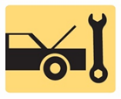 1. Hazardous Waste, Federal and State Laws, Asbestos Hazards, Used Brake Fluid, and Used Oil2. Solvents, Coolant Disposal, Lead-Acid Battery Waste, and Fuel Safety and Storage3. Airbag Handling, Used Tire Disposal, and Air-Conditioning Refrigerant Oil Disposal_____________________________________________________________________________________OBJECTIVES: 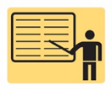 1. Identify hazardous waste materials in accordance with federal and state laws.2. Discuss asbestos hazards and asbestos handling guidelines.3. Explain the storage and disposal of brake fluid, used oil, coolants, lead-acid batteries, used tires, and air-conditioning refrigerant oil.4. Explain the characteristics of hazardous solvents, fuel safety and storage, and airbag handling._____________________________________________________________________________________RESOURCES: (All resources may be found at jameshalderman.com)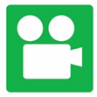 1. Task Sheet: Safety Data Sheets (SDS)2. Chapter PowerPoint 3. Crossword Puzzle and Word Search (A0) 4. Videos: (A0) Automotive Fundamentals5. Animations: (A0) Automotive Fundamentals_____________________________________________________________________________________ACTIVITIES: 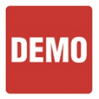 1. Task Sheet: Safety Data Sheets (SDS)_____________________________________________________________________________________ASSIGNMENTS: 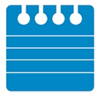 1. Chapter crossword and word search puzzles from the website.2. Complete end of chapter quiz from the textbook. 3. Complete multiple choice and short answer quizzes downloaded from the website._____________________________________________________________________________________CLASS DISCUSSION: 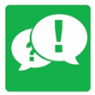 1. Review and group discussion chapter Frequently Asked Questions and Tech Tips sections. 2. Review and group discussion of the five (5) chapter Review Questions._____________________________________________________________________________________NOTES AND EVALUATION: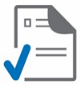 _____________________________________________________________________________________